UNIVERSIDAD NACIONAL JOSÉ FAUSTINO SÁNCHEZ CARRIÓNFACULTAD DE CIENCIAS AGRARIASESCUELA PROFESIONAL DE INGENIERÍA AMBIENTAL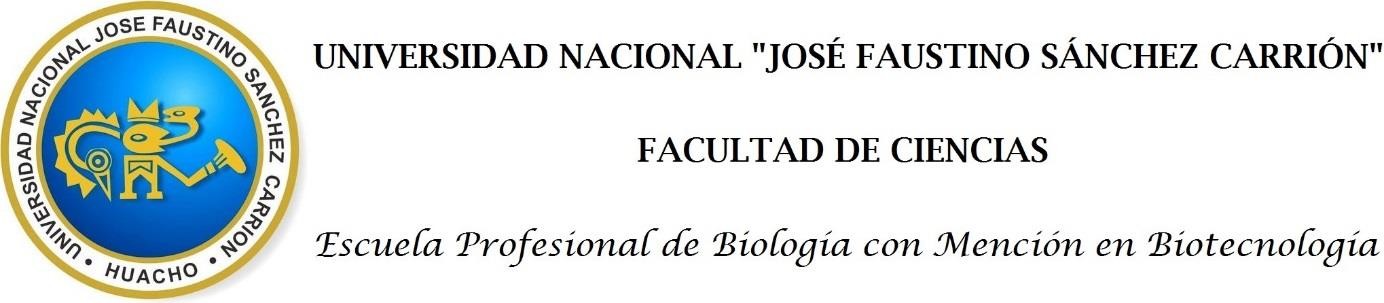 DATOS GENERALESSUMILLA Y DESCRIPCIÓN DEL CURSO CAPACIDADES AL FINALIZAR EL CURSO  INDICADORES DE CAPACIDADES AL FINALIZAR EL CURSO  V. DESARROLLO DE LAS UNIDADES DIDÁCTICAS VI. MATERIALES EDUCATIVOS Y OTROS RECURSOS DIDÁCTICOS Durante el desarrollo de asignatura se utilizaran los siguientes materiales:1. medios escritos-Indicación lectura de páginas de  diversos libro textos especializados referentes a los temas tratados 2. medios visuales y electrónicos-Uso de diapositivas y proyector para el desarrollo de clases al igual que el uso de pizarra aclirica.3. medios informáticos -Uso de páginas especializadas para la búsqueda de información en el estudio de microorganismos.VII. METODOLOGÍA DE EVALUACIÓNEl sistema de evaluación se rige por el Reglamento Académico General aprobado por Resolución de Consejo Universitario N° 0105-2016-CU-UNJFSC de fecha 01 de marzo del 2016.La evaluación es un proceso permanente e integral que permite medir el logro del aprendizaje alcanzado por los estudiantes de las Escuelas Profesionales. El sistema de evaluación es integral, permanente, cualitativo y cuantitativo (vigesimal) y se ajusta a las características de las asignaturas dentro de las pautas generales establecidas por el Estatuto de la Universidad y el presente Reglamento (Art. 124 y 125).El carácter integral de la evaluación de las asignaturas comprende la Evaluación Teórica, la Evaluación Práctica y los Trabajos Académicos, así como el alcance de las competencias establecidas en los nuevos planes de estudios.Requisitos de aprobación:Tener como minimo el 70% de asistencia.Desarrollar, presentar y sustentar los trabajos de aplicación en forma oportuna.Obtener un minimo de once puntos en el promedio final. 1. Evidencia de conocimiento Se tomara examen escrito que consistirá en una evaluación de los temas tratados en clase e investigaciones. 2. Evidencia de desempeñoSe tomara examen escrito al inicio de cada clase en un tiempo no mayor a 15 minutos para evaluar el nivel de fijación de conocimientos por los estudiantes.3. Evidencia de producto Se tomara examen escrito de los temas tratados en práctica y se promediara con los informes entregados por los alumnos después de cada sesión practica  VIII. BIBLIOGRAFÍA Y REFERENCIAS WEB	Unidad didáctica I, II, III y IV:BELLANTI, J. A. 1984. INMUNOLOGÍA. 2da ed. Edit. Interamericana S.A. Mexico.BROCK, T. y M. MADIGAN. 1993. MICROBIOLOGÍA. 6ª ed. Edit. Prentice Hall Hispanoamericana S.A. México.INGRAHAM,J.Y.A. INGRAHAM. 1998. INTRODUCCIÓN A LA MICROBIOLOGIA. Ed. Reverte S.A. España.JAWETZ, E.; J. MELNICK. Y A. ADELBERG. 1999. MICROBIOLOGÍA MÉDICA. 16ª ed. Edit. El Manual Moderno – México.MADIGAN, M. MARTINKO, J., PARKER,J. 2004. BIOLOGÍA DE LOS MICROORGANISMOS. 10ª ed. Edit. Pearson Prentice Hall. España.MINS,S.A. 1993. MICROBIOLOGÍA MÉDICA. Edit. Mosby-Doyma. México.PANIAGUA, R. 1999. Biología celular. Primera Edición. Mc Graw Hill. Madrid. EspañaTORTORA, G. y Col, 1993. INTRODUCCIÓN A LA MICROBIOLOGÍA. 3era ed. Edit. Acribia. Zaragoza. España.IX. PROBLEMAS QUE EL ESTUDIANTE RESOLVERÁ AL FINALIZAR EL CURSO Curso Microbiología Código154HorasTotal de horas semanales: 04HorasHoras Teoría: 02Horas Práctica: 02Ciclo IIPre- RequisitoBIOLOGÍA  Semestre Académico2018-ICAPACIDAD DE LA UNIDAD DIDÁCTICA NOMBRE DE LA UNIDAD DIDÁCTICA SEMANA Ante la necesidad de conocer los aspectos fundamentales de la clasificación de los microorganismos, describe comparativamente los diferentes tipos celulares y estructuras dentro de estos.  Introducción a la microbiología, estructuras y funciones1-4Ante el requerimiento de conocer las bases bioquímicas del metabolismo bacteriano y su reproducción, esquematiza los procesos más significativos.Metabolismo y reproducción de los microorganismos5-8El estudio de microorganismo exige conocimientos y fundamentos  de ciencias como genética, inmunología entre otras, para facilitar la comprensión de diversos fenómenos que se dan.Aspectos especiales de la microbiología9-12La necesidad de estudiar mejor el dominio Bacteria hace que tengamos una revisión de las principales familias de más comunes en microbiología ambiental.Clasificación bacteriana13-16NUMERO INDICADORES DE CAPACIDAD AL FINALIZAR EL CURSO   1Explica la terminología más usada en microbiología.2Distingue los diferentes tipos celulares.3Contrasta las características compartidas de la pared celular en bacterias, y las estructuras que ayudan a la locomoción.4-5Distingue las diferentes rutas metabólicas y su función dentro de la célula.6Distingue las diferentes rutas metabólicas especiales en bacterias y su función dentro de la célula.7Explica la importancia de la reproducción  dentro de los microorganismos.8-9Explica los diferentes niveles de organización del ADN. Describe los componentes estructurales de los cromosomas.10Describe aspectos básicos de la inmunología y su aplicación en la ingeniería ambiental11Demuestra habilidades en el manejo del material y equipos de observación.12-13Reconoce las principales familias dentro del domino Bacteria. Principalmente gram positivos 14Reconoce las principales familias dentro del domino Bacteria. Principalmente gram negativos 15Reconoce la clasificación taxonómica de protozoos.16-Unidad didáctica I: INTRODUCCIÓN A LA MICROBIOLOGÍA, ESTRUCTURAS Y FUNCIONESCapacidad de la unidad didáctica I: Ante la necesidad de conocer los aspectos fundamentales de la clasificación de los microorganismos, describe comparativamente los diferentes tipos celulares y estructuras dentro de estos.  Capacidad de la unidad didáctica I: Ante la necesidad de conocer los aspectos fundamentales de la clasificación de los microorganismos, describe comparativamente los diferentes tipos celulares y estructuras dentro de estos.  Capacidad de la unidad didáctica I: Ante la necesidad de conocer los aspectos fundamentales de la clasificación de los microorganismos, describe comparativamente los diferentes tipos celulares y estructuras dentro de estos.  Capacidad de la unidad didáctica I: Ante la necesidad de conocer los aspectos fundamentales de la clasificación de los microorganismos, describe comparativamente los diferentes tipos celulares y estructuras dentro de estos.  Capacidad de la unidad didáctica I: Ante la necesidad de conocer los aspectos fundamentales de la clasificación de los microorganismos, describe comparativamente los diferentes tipos celulares y estructuras dentro de estos.  Capacidad de la unidad didáctica I: Ante la necesidad de conocer los aspectos fundamentales de la clasificación de los microorganismos, describe comparativamente los diferentes tipos celulares y estructuras dentro de estos.  Unidad didáctica I: INTRODUCCIÓN A LA MICROBIOLOGÍA, ESTRUCTURAS Y FUNCIONESSemanaContenidos Contenidos Contenidos Estrategia didácticaIndicadores de logros de la capacidad Unidad didáctica I: INTRODUCCIÓN A LA MICROBIOLOGÍA, ESTRUCTURAS Y FUNCIONESSemanaConceptual Procedimental Actitudinal Estrategia didácticaIndicadores de logros de la capacidad Unidad didáctica I: INTRODUCCIÓN A LA MICROBIOLOGÍA, ESTRUCTURAS Y FUNCIONES1T1: Introducción al curso. Historia de la microbiología. Líneas de investigación.1. Diseña de niveles de organización de la materia viva. 2. Identifica los diferentes tipos celulares.3. Emplea equipos de laboratorio para observar los diferentes tipos celulares.Desarrolla trabajos grupales.Debate sobre los niveles de organización y clasificación de procariotas.Propone las mejores informaciones científicas sobre cada tema.ExposiciónDialogo SemanarioPrácticas de laboratorio Explica la terminología más usada en microbiología.Contrasta las características compartidas de la pared celular en bacterias, y las estructuras que ayudan a la locomoción.Distingue los diferentes tipos celulares.Unidad didáctica I: INTRODUCCIÓN A LA MICROBIOLOGÍA, ESTRUCTURAS Y FUNCIONES2T2: Morfología y estructura de los microorganismos. Pared en procariotas1. Diseña de niveles de organización de la materia viva. 2. Identifica los diferentes tipos celulares.3. Emplea equipos de laboratorio para observar los diferentes tipos celulares.Desarrolla trabajos grupales.Debate sobre los niveles de organización y clasificación de procariotas.Propone las mejores informaciones científicas sobre cada tema.ExposiciónDialogo SemanarioPrácticas de laboratorio Explica la terminología más usada en microbiología.Contrasta las características compartidas de la pared celular en bacterias, y las estructuras que ayudan a la locomoción.Distingue los diferentes tipos celulares.Unidad didáctica I: INTRODUCCIÓN A LA MICROBIOLOGÍA, ESTRUCTURAS Y FUNCIONES3T3: Flagelo, cilios, fimbrias, pili sexual. Estructuras y evolución 1. Diseña de niveles de organización de la materia viva. 2. Identifica los diferentes tipos celulares.3. Emplea equipos de laboratorio para observar los diferentes tipos celulares.Desarrolla trabajos grupales.Debate sobre los niveles de organización y clasificación de procariotas.Propone las mejores informaciones científicas sobre cada tema.ExposiciónDialogo SemanarioPrácticas de laboratorio Explica la terminología más usada en microbiología.Contrasta las características compartidas de la pared celular en bacterias, y las estructuras que ayudan a la locomoción.Distingue los diferentes tipos celulares.Unidad didáctica I: INTRODUCCIÓN A LA MICROBIOLOGÍA, ESTRUCTURAS Y FUNCIONES4T4: estructuras de resistencia: endosporas y biofilms. Estructura. Importancia. aplicación1. Diseña de niveles de organización de la materia viva. 2. Identifica los diferentes tipos celulares.3. Emplea equipos de laboratorio para observar los diferentes tipos celulares.Desarrolla trabajos grupales.Debate sobre los niveles de organización y clasificación de procariotas.Propone las mejores informaciones científicas sobre cada tema.ExposiciónDialogo SemanarioPrácticas de laboratorio Explica la terminología más usada en microbiología.Contrasta las características compartidas de la pared celular en bacterias, y las estructuras que ayudan a la locomoción.Distingue los diferentes tipos celulares.Unidad didáctica I: INTRODUCCIÓN A LA MICROBIOLOGÍA, ESTRUCTURAS Y FUNCIONESEvaluación de la unidad didácticas Evaluación de la unidad didácticas Evaluación de la unidad didácticas Evaluación de la unidad didácticas Evaluación de la unidad didácticas Unidad didáctica I: INTRODUCCIÓN A LA MICROBIOLOGÍA, ESTRUCTURAS Y FUNCIONESEvidencia de conocimientos Evidencia de conocimientos Evidencia de producto Evidencia de desempeñoEvidencia de desempeñoUnidad didáctica I: INTRODUCCIÓN A LA MICROBIOLOGÍA, ESTRUCTURAS Y FUNCIONESExamen escrito describiendo las estructuras que componen a los microrganismos si como su función y evoluciónExamen escrito describiendo las estructuras que componen a los microrganismos si como su función y evoluciónEjecuta y desarrolla informes escritos sobre las clases bioseguridad, manejo de medios de cultivo y su preparación Maneja la terminología básica de microbiología, aspectos fundamentales de la clasificación filogenética de los microorganismos. Maneja la terminología básica de microbiología, aspectos fundamentales de la clasificación filogenética de los microorganismos. Unidad didáctica II:METABOLISMO Y REPRODUCCIÓN DE LOS MICROORGANISMOS Capacidad de la unidad didáctica II: Ante el requerimiento de conocer las bases bioquímicas del metabolismo bacteriano y su reproducción, esquematiza los procesos más significativos.Capacidad de la unidad didáctica II: Ante el requerimiento de conocer las bases bioquímicas del metabolismo bacteriano y su reproducción, esquematiza los procesos más significativos.Capacidad de la unidad didáctica II: Ante el requerimiento de conocer las bases bioquímicas del metabolismo bacteriano y su reproducción, esquematiza los procesos más significativos.Capacidad de la unidad didáctica II: Ante el requerimiento de conocer las bases bioquímicas del metabolismo bacteriano y su reproducción, esquematiza los procesos más significativos.Capacidad de la unidad didáctica II: Ante el requerimiento de conocer las bases bioquímicas del metabolismo bacteriano y su reproducción, esquematiza los procesos más significativos.Capacidad de la unidad didáctica II: Ante el requerimiento de conocer las bases bioquímicas del metabolismo bacteriano y su reproducción, esquematiza los procesos más significativos.Unidad didáctica II:METABOLISMO Y REPRODUCCIÓN DE LOS MICROORGANISMOS SemanaContenidos Contenidos Contenidos Estrategia didácticaIndicadores de logros de la capacidad Unidad didáctica II:METABOLISMO Y REPRODUCCIÓN DE LOS MICROORGANISMOS SemanaConceptual Procedimental Actitudinal Estrategia didácticaIndicadores de logros de la capacidad Unidad didáctica II:METABOLISMO Y REPRODUCCIÓN DE LOS MICROORGANISMOS 5T5:Metabolismo bacteriano I: clasificación. Nutrientes y su clasificación. vías de degradación de energía: glucolisis1. Identifica las diferentes rutas metabólicas.2. Emplea equipos e instrumentos de  laboratorio  para observar la reproducción bacteriana.Desarrolla trabajos grupales.Discute en grupo el uso de las diferentes rutas metabólicas.Propone las mejores informaciones científicas sobre cada tema.ExposiciónDialogo SemanarioPrácticas de laboratorio Distingue las diferentes rutas metabólicas y su función dentro de la célula.Explica la importancia de la reproducción  dentro de los microorganismos.Unidad didáctica II:METABOLISMO Y REPRODUCCIÓN DE LOS MICROORGANISMOS 6T6:Metabolismo bacteriano II: Fermentación láctica, fermentación alcohólica, vía de Entner-Meyerhoff1. Identifica las diferentes rutas metabólicas.2. Emplea equipos e instrumentos de  laboratorio  para observar la reproducción bacteriana.Desarrolla trabajos grupales.Discute en grupo el uso de las diferentes rutas metabólicas.Propone las mejores informaciones científicas sobre cada tema.ExposiciónDialogo SemanarioPrácticas de laboratorio Distingue las diferentes rutas metabólicas y su función dentro de la célula.Explica la importancia de la reproducción  dentro de los microorganismos.Unidad didáctica II:METABOLISMO Y REPRODUCCIÓN DE LOS MICROORGANISMOS 7T7: Reproducción bacteriana: fases del crecimiento bacteriano. Factores que influyen en la multiplicación. control bacteriano Agentes físicos y químicos1. Identifica las diferentes rutas metabólicas.2. Emplea equipos e instrumentos de  laboratorio  para observar la reproducción bacteriana.Desarrolla trabajos grupales.Discute en grupo el uso de las diferentes rutas metabólicas.Propone las mejores informaciones científicas sobre cada tema.ExposiciónDialogo SemanarioPrácticas de laboratorio Distingue las diferentes rutas metabólicas y su función dentro de la célula.Explica la importancia de la reproducción  dentro de los microorganismos.Unidad didáctica II:METABOLISMO Y REPRODUCCIÓN DE LOS MICROORGANISMOS 8T8: Evaluación de II modulo 1. Identifica las diferentes rutas metabólicas.2. Emplea equipos e instrumentos de  laboratorio  para observar la reproducción bacteriana.Desarrolla trabajos grupales.Discute en grupo el uso de las diferentes rutas metabólicas.Propone las mejores informaciones científicas sobre cada tema.ExposiciónDialogo SemanarioPrácticas de laboratorio Distingue las diferentes rutas metabólicas y su función dentro de la célula.Explica la importancia de la reproducción  dentro de los microorganismos.Unidad didáctica II:METABOLISMO Y REPRODUCCIÓN DE LOS MICROORGANISMOS Evaluación de la unidad didácticas Evaluación de la unidad didácticas Evaluación de la unidad didácticas Evaluación de la unidad didácticas Evaluación de la unidad didácticas Unidad didáctica II:METABOLISMO Y REPRODUCCIÓN DE LOS MICROORGANISMOS Evidencia de conocimientos Evidencia de conocimientos Evidencia de producto Evidencia de desempeñoEvidencia de desempeñoUnidad didáctica II:METABOLISMO Y REPRODUCCIÓN DE LOS MICROORGANISMOS Examen escrito relacionando las diferentes rutas metabólicas y reproducción bacteriana.Examen escrito relacionando las diferentes rutas metabólicas y reproducción bacteriana.Explica mediante informe escrito la un tema asignado.  Demuestra las interacciones entre las R.M. y la importancia de su función en los diferentes sistemas Demuestra las interacciones entre las R.M. y la importancia de su función en los diferentes sistemas Unidad didáctica III:ASPECTOS ESPECIALES DE LA MICROBIOLOGÍA Capacidad de la unidad didáctica III: El estudio de microorganismo exige conocimientos y fundamentos  de ciencias como genética, inmunología entre otras, para facilitar la comprensión de diversos fenómenos que se dan.Capacidad de la unidad didáctica III: El estudio de microorganismo exige conocimientos y fundamentos  de ciencias como genética, inmunología entre otras, para facilitar la comprensión de diversos fenómenos que se dan.Capacidad de la unidad didáctica III: El estudio de microorganismo exige conocimientos y fundamentos  de ciencias como genética, inmunología entre otras, para facilitar la comprensión de diversos fenómenos que se dan.Capacidad de la unidad didáctica III: El estudio de microorganismo exige conocimientos y fundamentos  de ciencias como genética, inmunología entre otras, para facilitar la comprensión de diversos fenómenos que se dan.Capacidad de la unidad didáctica III: El estudio de microorganismo exige conocimientos y fundamentos  de ciencias como genética, inmunología entre otras, para facilitar la comprensión de diversos fenómenos que se dan.Capacidad de la unidad didáctica III: El estudio de microorganismo exige conocimientos y fundamentos  de ciencias como genética, inmunología entre otras, para facilitar la comprensión de diversos fenómenos que se dan.Unidad didáctica III:ASPECTOS ESPECIALES DE LA MICROBIOLOGÍA SemanaContenidos Contenidos Contenidos Estrategia didácticaIndicadores de logros de la capacidad Unidad didáctica III:ASPECTOS ESPECIALES DE LA MICROBIOLOGÍA SemanaConceptual Procedimental Actitudinal Estrategia didácticaIndicadores de logros de la capacidad Unidad didáctica III:ASPECTOS ESPECIALES DE LA MICROBIOLOGÍA 9T9: Genética microbiana: transformación, conjugación y transducción1. Diferencia los procesos de transformación, conjugación y transducción2. Obtiene información de características especiales de tinción 3. Emplea maquetas para el estudio del sistema inmuneParticipa activamente en laboratorio ExposiciónDialogo SemanarioPrácticas de laboratorio Explica los diferentes niveles de organización del ADN. Describe aspectos básicos de la inmunología y su aplicación en la ingeniería ambiental Demuestra habilidades en el manejo del material y equipos de observación.Unidad didáctica III:ASPECTOS ESPECIALES DE LA MICROBIOLOGÍA 10T10: Inmunología básica: Concepto y aplicaciones. Sist. inmunocompetente. Rpta. inmune: elementos celulares y humorales. Antígeno: concepto, propiedades. Coadyuvante. Anticuerpos. Complemento.1. Diferencia los procesos de transformación, conjugación y transducción2. Obtiene información de características especiales de tinción 3. Emplea maquetas para el estudio del sistema inmuneParticipa activamente en laboratorio ExposiciónDialogo SemanarioPrácticas de laboratorio Explica los diferentes niveles de organización del ADN. Describe aspectos básicos de la inmunología y su aplicación en la ingeniería ambiental Demuestra habilidades en el manejo del material y equipos de observación.Unidad didáctica III:ASPECTOS ESPECIALES DE LA MICROBIOLOGÍA 11T11: Métodos de tinción de bacterias o estructuras bacterianas. Fundamentos. Colorantes a utilizar. aplicaciones1. Diferencia los procesos de transformación, conjugación y transducción2. Obtiene información de características especiales de tinción 3. Emplea maquetas para el estudio del sistema inmuneParticipa activamente en laboratorio ExposiciónDialogo SemanarioPrácticas de laboratorio Explica los diferentes niveles de organización del ADN. Describe aspectos básicos de la inmunología y su aplicación en la ingeniería ambiental Demuestra habilidades en el manejo del material y equipos de observación.Unidad didáctica III:ASPECTOS ESPECIALES DE LA MICROBIOLOGÍA 12T12: Evaluación de III modulo  1. Diferencia los procesos de transformación, conjugación y transducción2. Obtiene información de características especiales de tinción 3. Emplea maquetas para el estudio del sistema inmuneParticipa activamente en laboratorio ExposiciónDialogo SemanarioPrácticas de laboratorio Explica los diferentes niveles de organización del ADN. Describe aspectos básicos de la inmunología y su aplicación en la ingeniería ambiental Demuestra habilidades en el manejo del material y equipos de observación.Unidad didáctica III:ASPECTOS ESPECIALES DE LA MICROBIOLOGÍA Evaluación de la unidad didácticas Evaluación de la unidad didácticas Evaluación de la unidad didácticas Evaluación de la unidad didácticas Evaluación de la unidad didácticas Unidad didáctica III:ASPECTOS ESPECIALES DE LA MICROBIOLOGÍA Evidencia de conocimientos Evidencia de conocimientos Evidencia de producto Evidencia de desempeñoEvidencia de desempeñoUnidad didáctica III:ASPECTOS ESPECIALES DE LA MICROBIOLOGÍA Examen escrito esquematizando la los procesos de transformación, conjugación y transducción; características de la tinción entre otros.Examen escrito esquematizando la los procesos de transformación, conjugación y transducción; características de la tinción entre otros.Explica  mediante informe de relación entre la presencia de un patógeno y la respuesta inmune a este. Demuestra la relación entre las estructuras bacterianas y los tipos de tinciones.Demuestra la relación entre las estructuras bacterianas y los tipos de tinciones.Unidad didáctica IV: CLASIFICACIÓN BACTERIANA Capacidad de la unidad didáctica IV: La necesidad de estudiar mejor el dominio Bacteria hace que tengamos una revisión de las principales familias de más comunes en microbiología ambiental.Capacidad de la unidad didáctica IV: La necesidad de estudiar mejor el dominio Bacteria hace que tengamos una revisión de las principales familias de más comunes en microbiología ambiental.Capacidad de la unidad didáctica IV: La necesidad de estudiar mejor el dominio Bacteria hace que tengamos una revisión de las principales familias de más comunes en microbiología ambiental.Capacidad de la unidad didáctica IV: La necesidad de estudiar mejor el dominio Bacteria hace que tengamos una revisión de las principales familias de más comunes en microbiología ambiental.Capacidad de la unidad didáctica IV: La necesidad de estudiar mejor el dominio Bacteria hace que tengamos una revisión de las principales familias de más comunes en microbiología ambiental.Capacidad de la unidad didáctica IV: La necesidad de estudiar mejor el dominio Bacteria hace que tengamos una revisión de las principales familias de más comunes en microbiología ambiental.Capacidad de la unidad didáctica IV: La necesidad de estudiar mejor el dominio Bacteria hace que tengamos una revisión de las principales familias de más comunes en microbiología ambiental.Unidad didáctica IV: CLASIFICACIÓN BACTERIANA SemanaContenidos Contenidos Contenidos Contenidos Estrategia didácticaIndicadores de logros de la capacidad Unidad didáctica IV: CLASIFICACIÓN BACTERIANA SemanaConceptual Procedimental Procedimental Actitudinal Estrategia didácticaIndicadores de logros de la capacidad Unidad didáctica IV: CLASIFICACIÓN BACTERIANA 13T13: Clasificación de las principales familias de microorganismos I: Bacterias piógenas: Staphylococcus aureus, S. pyogenes, Neisseria gonorrhoeae. Bacilos gram+: Bacillus anthracis, Clostridium tetani,  Cl.botulinum. Corynebacterium diphtheria1. Comprende los diferentes métodos que se usan para hacer diferenciación entre bacterias2. Emplea información de los principales enfermedades, daños o degradación de ecosistema causadas por microorganismos.  1. Comprende los diferentes métodos que se usan para hacer diferenciación entre bacterias2. Emplea información de los principales enfermedades, daños o degradación de ecosistema causadas por microorganismos.  Desarrolla trabajos grupales.Propone información actualizada sobre causas de alteraciones génicas y la herencia. ExposiciónDialogo SemanarioPrácticas de laboratorio Reconoce las principales familias dentro del domino Bacteria.Reconoce la clasificación taxonómica de protozoos. Unidad didáctica IV: CLASIFICACIÓN BACTERIANA 14T14: Clasificación de las principales familias de microorganismos II: Bacilos gram negativos: Familia Enterobacteriaceae: Escherichia coli, Salmonella, Shigella Proteus sp, Enterobacter, Yersinia pestis. Pseudomonas aeruginosa1. Comprende los diferentes métodos que se usan para hacer diferenciación entre bacterias2. Emplea información de los principales enfermedades, daños o degradación de ecosistema causadas por microorganismos.  1. Comprende los diferentes métodos que se usan para hacer diferenciación entre bacterias2. Emplea información de los principales enfermedades, daños o degradación de ecosistema causadas por microorganismos.  Desarrolla trabajos grupales.Propone información actualizada sobre causas de alteraciones génicas y la herencia. ExposiciónDialogo SemanarioPrácticas de laboratorio Reconoce las principales familias dentro del domino Bacteria.Reconoce la clasificación taxonómica de protozoos. Unidad didáctica IV: CLASIFICACIÓN BACTERIANA 15T15: Clasificación de las principales familias de microorganismos III: Actinomycetales. protozoos1. Comprende los diferentes métodos que se usan para hacer diferenciación entre bacterias2. Emplea información de los principales enfermedades, daños o degradación de ecosistema causadas por microorganismos.  1. Comprende los diferentes métodos que se usan para hacer diferenciación entre bacterias2. Emplea información de los principales enfermedades, daños o degradación de ecosistema causadas por microorganismos.  Desarrolla trabajos grupales.Propone información actualizada sobre causas de alteraciones génicas y la herencia. ExposiciónDialogo SemanarioPrácticas de laboratorio Reconoce las principales familias dentro del domino Bacteria.Reconoce la clasificación taxonómica de protozoos. Unidad didáctica IV: CLASIFICACIÓN BACTERIANA 16 y 17T16: Evaluación de IV modulo 1. Comprende los diferentes métodos que se usan para hacer diferenciación entre bacterias2. Emplea información de los principales enfermedades, daños o degradación de ecosistema causadas por microorganismos.  1. Comprende los diferentes métodos que se usan para hacer diferenciación entre bacterias2. Emplea información de los principales enfermedades, daños o degradación de ecosistema causadas por microorganismos.  Desarrolla trabajos grupales.Propone información actualizada sobre causas de alteraciones génicas y la herencia. ExposiciónDialogo SemanarioPrácticas de laboratorio Reconoce las principales familias dentro del domino Bacteria.Reconoce la clasificación taxonómica de protozoos. Unidad didáctica IV: CLASIFICACIÓN BACTERIANA Evaluación de la unidad didácticas Evaluación de la unidad didácticas Evaluación de la unidad didácticas Evaluación de la unidad didácticas Evaluación de la unidad didácticas Evaluación de la unidad didácticas Unidad didáctica IV: CLASIFICACIÓN BACTERIANA Evidencia de conocimientos Evidencia de conocimientos Evidencia de producto Evidencia de producto Evidencia de desempeñoEvidencia de desempeñoUnidad didáctica IV: CLASIFICACIÓN BACTERIANA  Examen escrito en el que describe las principales características de las familias de Bacteria  Examen escrito en el que describe las principales características de las familias de Bacteria Explica  mediante informe de relación entre las diferentes familias que comprenden el dominio Bacteria Explica  mediante informe de relación entre las diferentes familias que comprenden el dominio Bacteria Demuestra la relación entre las estructuras bacterianas y los tipos de relaciones con su medio que los rodeaDemuestra la relación entre las estructuras bacterianas y los tipos de relaciones con su medio que los rodeaMAGNITUD CAUSAL OBJETO DEL PROBLEMAACCIÓN MÉTRICA DE  VINCULACIÓNCONSECUENCIA MÉTRICA VINCULANTE DE LA ACCIÓN